ROTINA DO TRABALHO PEDAGÓGICO PARA SER REALIZADA EM DOMICILIO (BI-A) - Profª Mirele> Data: 28/09 a 02/10 de 2020 E.M.E.I. “ Emily de Oliveira Silva”SEGUNDA-FEIRATERÇA-FEIRAQUARTA-FEIRAQUINTA-FEIRASEXTA-FEIRA***BERÇÁRIO I-A*Vídeo: Chegou a Primavera/ Música de primavera infantil.You tube: o link será postado no grupo.*Atividade prática: Assistir ao vídeo cantando e dançando, batendo palmas. Pegar um objeto para fazer de pandeiro e dar para o bebê batucar.Esta atividade estimula a parte sonora. Fazer sons diversos com palmas e objetos.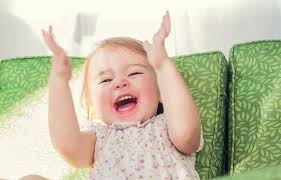 ***BERÇÁRIO I-A*Vídeo: Flor de arco-íris/ Música para Primavera.You tube: o link será postado no grupo.*Atividade prática: Após curtir o vídeo, hora de passear e procurar uma flor. Deixar o bebê cheirar, sentindo o perfume.Esta atividade estimula visão e olfato, de forma singela e divertida.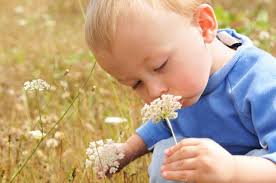 *** BERÇÁRIO I-A*Vídeo: Gelatina de maisena e suco em pó. Olha que fácil!You tube: o link será postado no grupo.*Atividade prática:Fazer a receita conforme descrição do vídeo. Sentar o bebê num espaço seguro e confortável, oferecer a gelatina deixando pegar com a mão, sentir o cheiro e o gosto, comendo à vontade.Esta atividade estimula o paladar, odor e tato, de forma divertida e saborosa.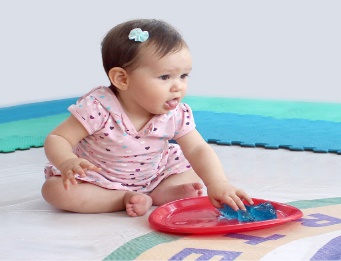 *** BERÇÁRIO I-A	*Vídeo: Atividade para bebês e crianças com tecido/ Berçário IYou tube: o link será postado no grupo.*Atividade prática: Assistir ao vídeo junto com o bebê, em seguida brincar bastante, deixando fluir a imaginação e transformando o lenço em muitas coisas, acompanhado de música e contação de histórias. Esta atividade estimula a imaginação, curiosidade e criatividade. Um mergulho no mundo da fantasia.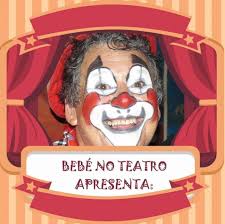 *** BERÇÁRIO I-A*Vídeo: O que é coordenação motora fina.* You tube: o link será postado no grupo.*Atividade prática: Colocar um tapete ou uma coberta no chão, sentar o bebê e colocar brinquedos no chão para ele brincar, utilizando material reciclável, de preferência de encaixe e tamanhos diversos,permitindo colocar um dentro do outro. Esta atividade estimula a criatividade e a coordenação.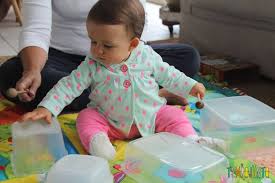 